Las Trampas Branch 116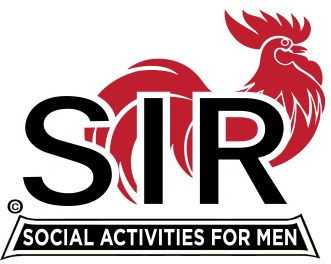 BEC Meeting AgendaOctober 19,  2020, 8:30 AMThe Mission of SIR is to enhance the lives of our members through fun activities, events and luncheons – while making friends for life.8:30		Coffee Available !!!Call to order; Secretary confirm a quorumSecretary – Fred Schafer – Approval of August minutesTreasurer – Alan Fitzgerald: Activities report: Fred Wachowicz                      Bernie Wrobleski (Golf)		5)   Big SIR report – MichaelRecent SIR bogus solicitation Little SIR reportDiversity CommitteeBirthday Boys AOB Date for next meeting?